       Ф А 1.1-26-102 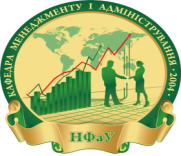 Примітка: лекція відбувається у четвер  о 14.45-16.25 год. в ауд. № МО 2                                                                                               (день тижня)        (час проведення)                               (номер аудиторії)Завідувач кафедри менеджменту і адміністрування,доцент			_______________		Козирєва О.В.                                                                        (підпис)__________________________________________________________________СУЯ НФаУ                           Редакція 01                      Дата введення  20. 03.2017 р.       Стор. 1 із 2Ф А1.1-26-114Завідувач кафедри менеджменту і адміністрування,доцент	          	_______________	      	Козирєва О.В.                                                       (підпис)________________________________________________________________СУЯ НФаУ                           Редакція 01                      Дата введення  20.03.2017 р.       Стор. 2 із 2КАЛЕНДАРНО-ТЕМАТИЧНИЙ ПЛАН ЛЕКЦІЙ зі  Статистики ринку  для __4__ курсу(назва навчальної дисципліни) спеціальності 073 Менеджмент                       МОб14(4,0д)-01                      (код і найменування спеціальності)                                (шифр групи)(весняний семестр, 2017-2018 н.р.)№ з/пДатаТема лекціїОбсягу год.ЛекторМОДУЛЬ 1. Методологія статистики ринку товарів та послугМОДУЛЬ 1. Методологія статистики ринку товарів та послугМОДУЛЬ 1. Методологія статистики ринку товарів та послугМОДУЛЬ 1. Методологія статистики ринку товарів та послугМОДУЛЬ 1. Методологія статистики ринку товарів та послуг118.01.18Теоретичні основи статистики ринку товарів та послуг 2Страпчук С.І.201.02.18Статистика товарних потоків 2Страпчук С.І.315.02.18Статистика ринкових цін і тарифів 2Страпчук С.І.401.03.18Статистика у маркетингових дослідженнях2Страпчук С.І.МОДУЛЬ 2. Практичні аспекти статистики ринку товарів та послугМОДУЛЬ 2. Практичні аспекти статистики ринку товарів та послугМОДУЛЬ 2. Практичні аспекти статистики ринку товарів та послугМОДУЛЬ 2. Практичні аспекти статистики ринку товарів та послугМОДУЛЬ 2. Практичні аспекти статистики ринку товарів та послуг515.03.18Статистичне вивчення структури і поведінки споживачів.2Страпчук С.І.629.03.18Статистичне вивчення структури і поведінки виробників2Страпчук С.І.712.04.18Статистичне вивчення прямого руху товарів та послуг2Страпчук С.І.826.04.18Статистика зворотнього руху товарів2Страпчук С.І.903.05.18Статистичний моніторинг кон’юнктури ринку  2Страпчук С.І.Всього:Всього:Всього:18КАЛЕНДАРНО-ТЕМАТИЧНИЙ ПЛАН ПРАКТИЧНИХ  І  СЕМІНАРСЬКИХ ЗАНЯТЬзі  Статистики  ринку для 4 курсу(назва навчальної дисципліни) спеціальності _073 Менеджмент                                     МОб14 (4,0 д)-01                             (код і найменування спеціальності)                         (шифр групи)(осінній семестр, 2017-2018 н.р.)КАЛЕНДАРНО-ТЕМАТИЧНИЙ ПЛАН ПРАКТИЧНИХ  І  СЕМІНАРСЬКИХ ЗАНЯТЬзі  Статистики  ринку для 4 курсу(назва навчальної дисципліни) спеціальності _073 Менеджмент                                     МОб14 (4,0 д)-01                             (код і найменування спеціальності)                         (шифр групи)(осінній семестр, 2017-2018 н.р.)КАЛЕНДАРНО-ТЕМАТИЧНИЙ ПЛАН ПРАКТИЧНИХ  І  СЕМІНАРСЬКИХ ЗАНЯТЬзі  Статистики  ринку для 4 курсу(назва навчальної дисципліни) спеціальності _073 Менеджмент                                     МОб14 (4,0 д)-01                             (код і найменування спеціальності)                         (шифр групи)(осінній семестр, 2017-2018 н.р.)КАЛЕНДАРНО-ТЕМАТИЧНИЙ ПЛАН ПРАКТИЧНИХ  І  СЕМІНАРСЬКИХ ЗАНЯТЬзі  Статистики  ринку для 4 курсу(назва навчальної дисципліни) спеціальності _073 Менеджмент                                     МОб14 (4,0 д)-01                             (код і найменування спеціальності)                         (шифр групи)(осінній семестр, 2017-2018 н.р.)КАЛЕНДАРНО-ТЕМАТИЧНИЙ ПЛАН ПРАКТИЧНИХ  І  СЕМІНАРСЬКИХ ЗАНЯТЬзі  Статистики  ринку для 4 курсу(назва навчальної дисципліни) спеціальності _073 Менеджмент                                     МОб14 (4,0 д)-01                             (код і найменування спеціальності)                         (шифр групи)(осінній семестр, 2017-2018 н.р.)КАЛЕНДАРНО-ТЕМАТИЧНИЙ ПЛАН ПРАКТИЧНИХ  І  СЕМІНАРСЬКИХ ЗАНЯТЬзі  Статистики  ринку для 4 курсу(назва навчальної дисципліни) спеціальності _073 Менеджмент                                     МОб14 (4,0 д)-01                             (код і найменування спеціальності)                         (шифр групи)(осінній семестр, 2017-2018 н.р.)КАЛЕНДАРНО-ТЕМАТИЧНИЙ ПЛАН ПРАКТИЧНИХ  І  СЕМІНАРСЬКИХ ЗАНЯТЬзі  Статистики  ринку для 4 курсу(назва навчальної дисципліни) спеціальності _073 Менеджмент                                     МОб14 (4,0 д)-01                             (код і найменування спеціальності)                         (шифр групи)(осінній семестр, 2017-2018 н.р.)№з/пДатаДатаТема заняттяОбсяг угодинах, вид заняттяСистема оцінювання знань, балиСистема оцінювання знань, балиСистема оцінювання знань, балиСистема оцінювання знань, балиСистема оцінювання знань, бали№з/пДатаДатаТема заняттяОбсяг угодинах, вид заняттяminminmaxmaxmaxЗмістовий модуль 1. Методологія статистики ринку товарів та послугЗмістовий модуль 1. Методологія статистики ринку товарів та послугЗмістовий модуль 1. Методологія статистики ринку товарів та послугЗмістовий модуль 1. Методологія статистики ринку товарів та послугЗмістовий модуль 1. Методологія статистики ринку товарів та послугЗмістовий модуль 1. Методологія статистики ринку товарів та послугЗмістовий модуль 1. Методологія статистики ринку товарів та послугЗмістовий модуль 1. Методологія статистики ринку товарів та послугЗмістовий модуль 1. Методологія статистики ринку товарів та послугЗмістовий модуль 1. Методологія статистики ринку товарів та послуг118.01.18Теоретичні основи статистики ринку товарів та послугТеоретичні основи статистики ринку товарів та послуг2, ПЗ1,51,5333225.01.18Теоретичні основи статистики ринку товарів та послугТеоретичні основи статистики ринку товарів та послуг2, СЗ1,51,5333301.02.18Статистика товарних потоківСтатистика товарних потоків2, ПЗ1,51,5333408.02.18Статистика товарних потоківСтатистика товарних потоків2, СЗ1,51,5333515.02.18Статистика ринкових цін і тарифівСтатистика ринкових цін і тарифів2, ПЗ1,51,5333601.03.18Статистика у маркетингових дослідженнях Підсумковий контроль засвоєння ЗМ 1Статистика у маркетингових дослідженнях Підсумковий контроль засвоєння ЗМ 12, ПЗ1,51,5333Всього за ЗМ 1:Всього за ЗМ 1:Всього за ЗМ 1:Всього за ЗМ 1:Всього за ЗМ 1:Всього за ЗМ 1:991818Змістовий модуль 2. Практичні аспекти статистики ринку товарів та послугЗмістовий модуль 2. Практичні аспекти статистики ринку товарів та послугЗмістовий модуль 2. Практичні аспекти статистики ринку товарів та послугЗмістовий модуль 2. Практичні аспекти статистики ринку товарів та послугЗмістовий модуль 2. Практичні аспекти статистики ринку товарів та послугЗмістовий модуль 2. Практичні аспекти статистики ринку товарів та послугЗмістовий модуль 2. Практичні аспекти статистики ринку товарів та послугЗмістовий модуль 2. Практичні аспекти статистики ринку товарів та послугЗмістовий модуль 2. Практичні аспекти статистики ринку товарів та послугЗмістовий модуль 2. Практичні аспекти статистики ринку товарів та послуг1115.03.18Статистичне вивчення структури і поведінки споживачів.Статистичне вивчення структури і поведінки споживачів.2, ПЗ1,51,53331229.03.18Статистичне вивчення структури і поведінки виробниківСтатистичне вивчення структури і поведінки виробників2,ПЗ1,51,53331305.04.18Статистичне вивчення прямого руху товарів та послугСтатистичне вивчення прямого руху товарів та послуг2, ПЗ1,51,53331412.04.18Статистика ринкових цін і тарифівСтатистика ринкових цін і тарифів2, СЗ1,51,53331519.04.18Статистика зворотнього руху товарівСтатистика зворотнього руху товарів2, ПЗ1,51,53331626.04.18Статистика у маркетингових дослідженняхСтатистика у маркетингових дослідженнях2, СЗ1,51,53331703.05.18Статистичний моніторинг кон’юнктури ринку  Статистичний моніторинг кон’юнктури ринку  2, ПЗ1,51,53331810.05.18Статистичний моніторинг кон’юнктури ринку  Підсумковий контроль засвоєння ЗМ 2Статистичний моніторинг кон’юнктури ринку  Підсумковий контроль засвоєння ЗМ 22, СЗ1,51,5333Всього за ЗМ 2:Всього за ЗМ 2:Всього за ЗМ 2:Всього за ЗМ 2:Всього за ЗМ 2:Всього за ЗМ 2:12122424Підсумковий модульний контроль з модуля:Статистика ринкуПідсумковий модульний контроль з модуля:Статистика ринку2525404040ЛекціїЛекції99999Самостійна роботаСамостійна робота55999Всього за вивчення модуля Всього за вивчення модуля Всього за вивчення модуля Всього за вивчення модуля 6060100100100